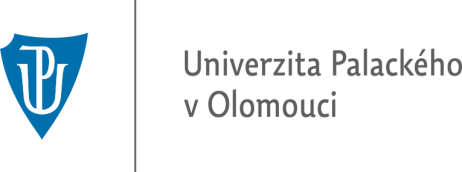 Smlouva o úpravě práv a povinností souvisejících s partnerstvím v mezinárodním konsorciu SCOAP3uzavřená podle § 1746 odst. 2 zák. č. 89/2012 Sb., občanského zákoníkukterou níže uvedeného dne, měsíce a roku uzavřely smluvní strany: Univerzita Palackého v Olomoucise sídlem Křížkovského 511/8, 771 47 OlomoucIČ: 61989592, DIČ: CZ61989592
zastoupená prof. Mgr. Jaroslavem Millerem, M.A., Ph.D., rektorem (dále jen „Partner SCOAP3“)
a
Národní technická knihovna
se sídlem 160 80 Praha 6, Dejvice, Technická 6/2710 
příspěvková organizace zřízená Ministerstvem školství, mládeže a tělovýchovy České republiky
bankovní spojení ČNB Praha, č.ú. 8032-031/0710,
IČ: 6138 7142, DIČ: CZ61387142
zastoupená Ing. Martinem Svobodou, ředitelem 
(dále jen „NTK“)aKnihovna AV ČR, v. v. i.se sídlem Národní 1009/3, 115 22 Praha 1ID datové schránky: a22nbqc
IČ: 67985971, DIČ: CZ67985971
bankovní spojení ČNB Praha, č. ú. 94-68620011/0710
IBAN: CZ3007100000940068620011
Swift/Bic: CNBACZPPzastoupená  Ing. Martinem Lhotákem, ředitelem(dále jen „KNAV“)Definice:Výrazy použitými v této smlouvě se rozumí:SCOAP3 - (Sponsoring Consortium for Open Access Publishing in Particle Physics) se rozumí mezinárodní sdružení více jak tisícovky knihoven a výzkumných center z více jak 24 zemí, které ve spolupráci s klíčovými vydavateli prosazuje otevřený přístup k vědeckým článkům na poli jaderné a subjaderné fyziky. Projekt zastřešuje Evropská organizace pro jaderný výzkum (CERN) se sídlem v Ženevě.Open Access -  se rozumí otevřený přístup – je zpřístupňování publikovaných vědecko-výzkumných výsledků bezplatně a trvale široké veřejnosti na internetu.Memorandum - se rozumí Memorandum of Understanding for the establishment and operation of the SCOAP3  uzavřené mezi Evropskou organizací pro jaderný výzkum (CERN) a partnery SCOAP3, které zahrnuje zejména šíření informací, a v souladu se zásadou otevřenosti zajišťuje zveřejnění nebo obecné zpřístupnění publikovaných výsledků experimentální a teoretické práce CERN.
Článek I.Mezinárodní konsorcium SCOAP3Mezinárodní konsorcium SCOAP3 (dále jen „SCOAP3“) je partnerstvím knihoven, grantových agentur, výzkumných center, vysokých škol a obdobných institucí (dále jen „partneři SCOAP3“). Cílem tohoto partnerství je převod klíčových publikací z oblasti jaderné a subjaderné fyziky na tzv. „Open Access“ (volný přístup).Partnerství ve SCOAP3 upravuje Memorandum of Understanding for the establishment and operation of the SCOAP3 (dále jen „Memorandum“), které uzavírají Evropská organizace pro jaderný výzkum (CERN) a národní zástupci (národních) partnerů SCOAP3. Národním zástupcem partnerů za Českou republiku je NTK ode dne 8. 5. 2014, kdy připojila svůj podpis k Memorandu. NTK je oprávněna jednat za české partnery SCOAP3.Partner SCOAP3 se považuje za partnera ve smyslu Memoranda ode dne, kdy NTK připojila svůj podpis k Memorandu. Seznam všech českých partnerů SCOAP3 je uveden v Memorandu, které je nedílnou součástí této smlouvy. Tito partneři SCOAP3 se připojili k Memorandu dobrovolně. Partner SCOAP3 prohlašuje, že se seznámil s obsahem Memoranda a bude přispívat k jeho naplňování. Kopie Memoranda tvoří přílohu této smlouvy. KNAV se touto smlouvou zavazuje ke spolupráci s mezinárodním konsorciem SCOAP3  jako příjemce plateb členských příspěvků od partnerů SCOAP3. Tyto platby uhradí KNAV na základě této smlouvy na účet CERN SCOAP3, což v sobě zahrnuje řádné vedení účtu a evidence vztahující se k zabezpečování plnění závazků partnerů SCOAP3 vůči CERN. Článek II.Předmět smlouvyNTK je Partnerem SCOAP3 zmocněna vystupovat za Partnera SCOAP3 jako člen konsorcia SCOAP3 se všemi právy a povinnostmi, tj. přijímat rozhodnutí, práva a povinnosti, která zavazují i Partnera SCOAP3 v souladu s Memorandem. Předmětem této smlouvy je závazek Partnera SCOAP3 přispívat do společného fondu SCOAP3 za podmínek stanovených Memorandem a touto smlouvou. Pokud bude Partner SCOAP3 řádně plnit povinnosti dané Memorandem a touto smlouvou, má právo využívat otevřený přístup k vědeckým článkům na poli jaderné a subjaderné fyziky, publikovaným v rámci SCOAP3  a publikovat takové články prostřednictvím SCOAP3 dle podmínek stanovených v Memorandu.Článek III.Financování SCOAP3SCOAP3 je financováno z příspěvků partnerů SCOAP3, kteří přispívají do společného rozpočtu.SCOAP3 financuje od 1. 1. 2014 publikování vědeckých článků ve vlastním elektronickém archivu a ve smluvních časopisech.Roční výše příspěvků Partnera SCOAP3 je určena v příloze č. 1 této smlouvy Tabulka příspěvků do SCOAP3 na 2017 - 2019 ve shodě s Memorandem včetně jeho příloh.Roční příspěvek pro období trvání této smlouvy Partnera SCOAP3 se zavazuje Partner SCOAP3 uhradit v EUR  na účet KNAV č. ú. 94-68620011/0710. K uhrazení ročního příspěvku KNAV vystaví daňový doklad, a to znějící na následující částky v následujících termínech splatnosti: částka ve výši 1 820 EUR za rok 2017 splatná do 31. 3. 2017, částka ve výši 1 820 EUR za rok 2018 splatná do 31. 3. 2018,částka ve výši 1 820 EUR za rok 2019 splatná do 31. 3. 2019. Faktura bude znít na částku v EUR. KNAV se zavazuje příspěvek Partnera SCOAP3 převést na účet CERN SCOAP3 vedený u banky UBS AG ZURICH:Account holder: CERN Finance & Procurement ServiceAddress: 1211 Geneva 23, SwitzerlandIBAN: CH5300240240C02393715BIC: UBSWCHZH80A.  KNAV převede příspěvek Partnera SCOAP3 na účet CERN SCOAP3 společně s příspěvky od ostatních partnerů SCOAP3, a to tak, že do 15. 4. 2017 převede příspěvky za rok 2017, do 15. 4. 2018 příspěvky za rok 2018 a do 15. 4. 2019 příspěvky za rok 2019. Článek IV.Smluvní obdobíTato smlouva se uzavírá na dobu určitou do 31. 12. 2019 (smluvní období).Smluvní období lze prodloužit písemnou dohodou stran.Výše příspěvků pro každé další smluvní období bude stanovena ve smyslu Memoranda a Partner SCOAP3 se způsobem stanovení souhlasí.Článek V.Ukončení partnerství ve SCOAP3Partner SCOAP3 je oprávněn od smlouvy odstoupit, pro případ odstoupení je však povinen uhradit KNAV částku ve výši rovnající se zbytkové části svého příspěvku dle Tabulky v Příloze č. 1 této smlouvy do doby trvání této smlouvy s tím, že KNAV použije tuto částku na úhradu členského příspěvku za Partnera SCOAP3.Článek VI.Závěrečná ustanoveníTato smlouva nabývá platnosti a účinnosti dnem uveřejnění smlouvy v registru smluv.  NTK se zavazuje zajistit uveřejnění smlouvy prostřednictvím registru smluv v souladu se zákonem č. 340/2015 Sb., o zvláštních podmínkách účinnosti některých smluv, uveřejňování těchto smluv a registru smluv, v platném znění (zákon o registru smluv).Tuto smlouvu je možno měnit pouze písemně.  Tato smlouva je vyhotovena ve třech vyhotoveních, každá smluvní strana obdrží po jednom z nich. Smluvní strany berou na vědomí, že tato smlouva podléhá povinnému uveřejnění podle zákona č. 340/2015 Sb., o zvláštních podmínkách účinnosti některých smluv, uveřejňování těchto smluv a o registru smluv (zákon o registru smluv).Nedílnou součást této smlouvy jsou tyto přílohy:– Příloha č. 1.: Tabulka příspěvků do SCOAP3 na 2017 – 2019.–Příloha č. 2: Memorandum of Understanding for the establishment and operation of the SCOAP3V Olomouci dne …………………	 …………………………………………Partner SCOAP3V Praze dne …………………	                      …………………………………………NTKV Praze dne………………………………………………………………………KNAVUveřejněno v registru smluv dne ……………………Příloha č. 1:Tabulka příspěvků do SCOAP3 na 2017–2019Tabulka příspěvků do SCOAP3 na 2017–2019Partner SCOAP3EURČeské vysoké učení technické v Praze2932Fyzikální ústav AV ČR, v. .v .i.3326Ústav jaderné fyziky AV ČR, v.v.i.718Univerzita Karlova v Praze, Matematicko-fyzikální fakulta4887Slezská univerzita v Opavě169Masarykova univerzita1444Ústav přístrojové techniky AV ČR, v.v.i.151Palackého univerzita v Olomouci1820Technická univerzita v Liberci169Univerzita Hradec Králové48Západočeská univerzita v Plzni43Matematický ústav AV ČR, v. v. i.183Czech Springer Consortium - all libraries (Suweco)5 670Celkem český příspěvek do SCOAP3:21560